II. ANDRÁS ÉS KORA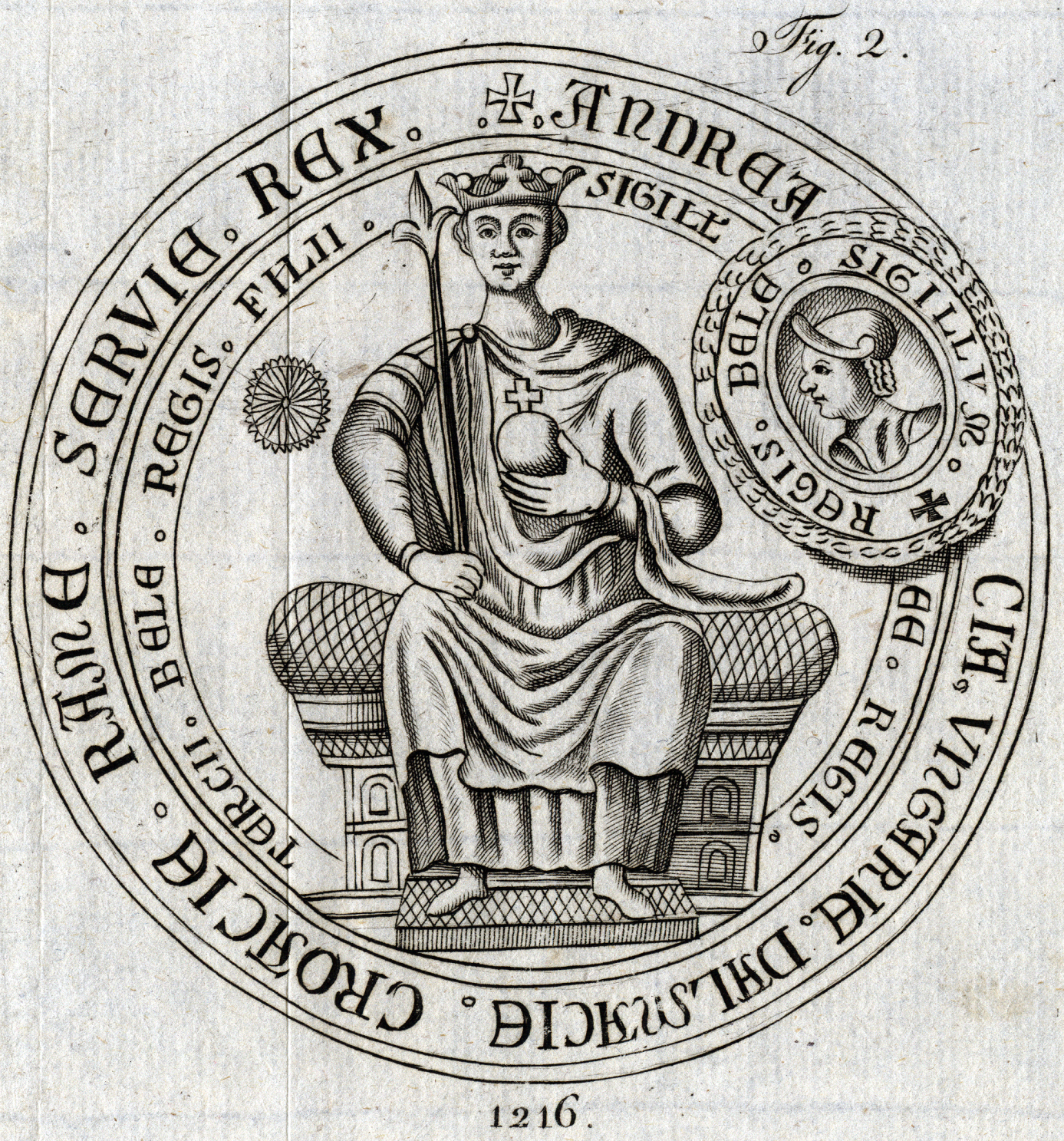 Az Andreanum kiadásának 800. évfordulójára 2024II. ANDRÁS ÉS KORA  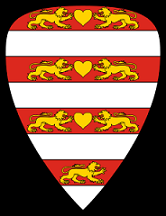 Győri Szakképzési Centrum Bolyai János Általános Iskolája által meghirdetett egyfordulós online történelem tanulmányi verseny az általános iskolák 6-7. évfolyama számáraCSAPATNÉV: CSAPATTAGOK: 1.2.3. A CSAPAT ELÉRHETŐSÉGE E-MAILBEN:FELKÉSZÍTŐ TANÁR: 
AZ ISKOLA PONTOS NEVE ÉS CÍME: VILÁGTÜKÖRTervezz 13. századi „médiakampányt” a felsorolt 3 cél valamelyikének népszerűsítésére! Legfeljebb 1 A4-es oldal terjedelemben! Csak a korszakban meglévő eszközöket, lehetőségeket használd fel! (rajzot, plakátot természetesen készíthetsz!) Toborzás keresztes hadjáratra                          VAGYNyugati bevándorlás ösztönzése a ritkán lakott magyar területekre                         VAGYIII.	Magyar Királyság „reklámozása” annak érdekében, hogy II. András számára kívánatos hercegnőt találjanak feleségnek  HÁZASODIK A „GAZDA”-FELESÉGVADÁSZAT Állapítsd meg melyik Árpád-házi uralkodónk, hercegünk feleségei voltak a felsorolt hölgyek! Aragóniai Konstancia  ……………………………………………….Merániai Gertrudis (Gertrúd) ……………………………………….Szalome lengyel (krakkói) hercegnő  ………………………………Laszkarisz Mária bizánci hercegnő…………………………………..Estei Beatrix Ancona őrgrófnője  ……………………………………Courtenay Jolánta, a konstantinápolyi latin császár lánya ………………………………………………………………………..KORONA ÉS KARDKoronázás Székesfehérváron (II. András megkoronázása)https://www.youtube.com/watch?v=zHjtCHycQWgA kisfilm és ismereteid alapján írj néhány mondatos beszámolót II. András megkoronázásáról, mintha a jelenlévők közt lettél volna! (legfeljebb fél A4-es oldal terjedelemben!) NEMESI VIRTUS https://aranybulla800.parlament.hu/az-aranybulla-szovege(fordítások, Érszegi Géza 1990-es változat pdf formátum 3 oldal) Aranybulla, amit a király akart https://www.youtube.com/watch?v=OMAkZU6tknYA kisfilm és az Aranybulla szövege alapján fogalmazd meg részletesen, hogy miért támogatták a szerviensek (köznemesek) az uralkodót! Milyen jogokat biztosított a számukra az Aranybulla? ………………………………………………………………………………………………………………………………………………………………………………………………………………………………………………………………………………………………………………………………………………………………………………………………………………………………………………………………………………………………………………………………………………………………………………………………………………………………………………………………………………………………………………………………………………………………………………………………………………………………………………………………………………………………………………………………………………………………………………………………………….REJTÉLY KERESZTESEKNEKA PIROS NÉGYZETEKBE NEM KERÜLHET BETŰ! A KÉTJEGYŰ BETŰK KÉT KÜLÖN NÉGYZETBE KERÜLNEK!Töltsd ki a meghatározásoknak megfelelően a vízszintes sorokat! 1.	II. András kiváltságlevele a dél-erdélyi szászok számára 2.	A Magyar Királyság legfontosabb közigazgatási egysége a középkorban, napjainkban megint visszaállították 3.	II. András édesapja, magyar király: 1172-1196 III. _____________4.	A vármegyék élén álló tisztségviselő 5.	Névtelen jegyző, a Gesta Hungarorum szerzője, valószínűleg III. Béla szolgálatában állt 6.	Társadalmi csoport a vármegyékben, mivel katonáskodik, nem kell más adót fizetnie az uralkodó számára 7.	Az Árpád-házat követő dinasztia Magyarországon, ebből a családból származik Károly Róbert is; a név egy francia tartományra, grófságra utal 8.	II. András második fia, akit orosz fejedelemség élére állított, majd Szlavónia hercege lett +12419.	Orosz fejedelemség, amelynek elfoglalására több hadjáratot is indítottak a magyar uralkodók a középkorban, rövid időre a fejedelmi/királyi trónt is megszerezték 10.	Férfiágon az utolsó Árpád-házi uralkodó, akit II. András unokájának tekintettek, 1290-1301 között uralkodott: III. ______________OLVASD ÖSSZE A SÁRGÁVAL JELÖLT FÜGGŐLEGES OSZLOPOT! EGY FONTOS DOKUMENTUM NEVÉT KAPTAD MEG A 13. SZÁZADBÓL! MI A JELENTŐSÉGE A MAGYARSÁG SZÁMÁRA? ÖSSZEGEZD 4-5 MONDAT TERJEDELEMBEN! ……………………………………………………………………………………………………………………………………………………………………………………………………………………………………………………………………………………………………………………………………………………………………………………………………………………………………………………………………………………………………………………………………………………………………………………………………………………………………………………………………………………………………………………………………………………………………………………………………………………………………………………………………………………………………………………………………………………………………………………………………………………………………………………………………………………………………………………………………………………………………………………………………………………………………………………………………………………………………………………………………………………………………………………………………………………………………………………………………………………………………………………………………………………………………………………………………………………………………………………………………………………………………………………………………………………………………………………………………………………………………………………………………………………………………………………………………………………………………………………………………………………SZÓFACSARÓÁllapíts meg melyik fontos középkori magyar fogalomra utalnak a meghatározások! A kezdőbetűt mindegyik esetben megtaláljátok! a, A középkori Horvátországtól délre fekvő tengerpartot és a kelet-adriai szigetvilágot magába foglaló területi egység, élén bán állt.MEGFEJTÉS: D __________________________________b A pénz olyan megújítása, amelynek során a kibocsátott új érmék kevesebb nemesfémet (ezüstöt) tartalmaznak. II. András gyakran élt ezzel az eszközzel. MEGFEJTÉS: P __________________________________c, Az Árpád-kor legismertebb dokumentuma, amelyet 1222-ben adtak ki, több alkalommal is megújítottak. A rendelkezéseket írásba foglaló oklevélre illesztett pecsétről kapta a nevet.   MEGFEJTÉS: A __________________________________d, Társadalmi csoport, amelynek jogait és kötelezettségeit részletesen szabályozta az Aranybulla. Birtokos szabadok, akiknek latin eredetű elnevezése a 13. század elején bukkan fel, királynak szolgáló személyt jelent. Későbbi elnevezésük: köznemes.MEGFEJTÉS: SZ _________________________________e, A Magyar Királysággal szomszédos orosz fejedelemség, amelynek területére II. András többször is hadjáratot vezetett. András majd fiai: Kálmán és ifjabb András herceg is a fejedelemség trónjára ülhettek néhány évre.MEGFEJTÉS: H _________________________________________f, A török nyelvek egyik fajtáját beszélő nép, mely a 11. század közepén tűnt fel Kelet-Európában. Betöréseikkel rendszeresen zaklatták az orosz, a bizánci és a magyar területeket. Szállásterületük, annak legnagyobb kiterjedése idején, az Urál folyótól, a Fekete-tengertől északra lévő sztyeppén át az Al-Dunáig terjedt. Később IV. Béla telepítette le őket a Magyar Királyságban. MEGFEJTÉS: K _________________________________________VENDÉGLÁTÁS A megadott forrás alapján válaszolj a szöveg alatt található kérdésekre! 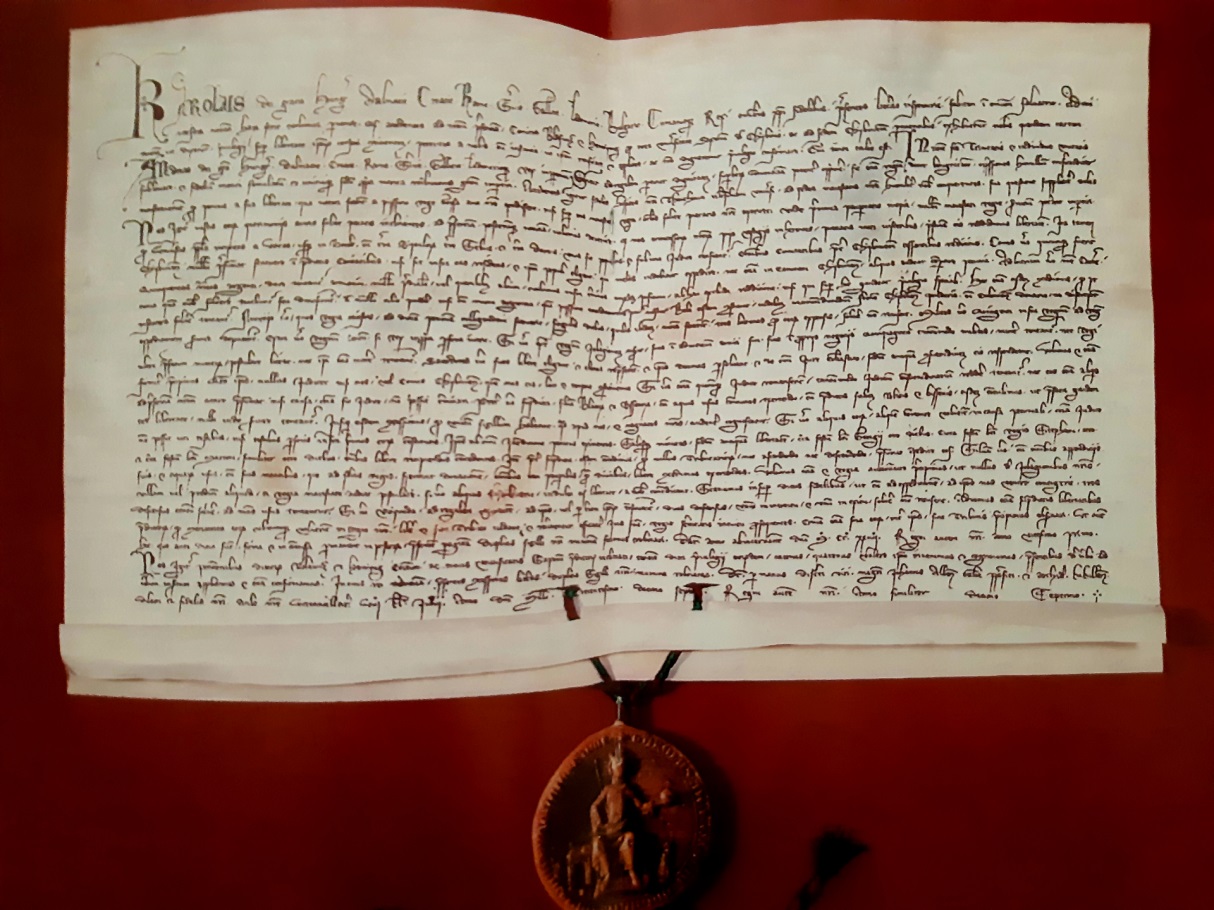 Vendégnek - latin nyelvű forrásaink szóhasználata szerint: hospesnek - az Árpád-korban a külországokból érkező telepeseket nevezték, akik idegenek voltak ugyan, ám mégsem szabadon kifosztható vagy megölhető ellenségek, hanem olyan „vendégek", akiknek sajátos jogaik vannak. E jogok birtokában a vendégek saját szokásaik szerint élhettek, a közösség tagjai vagyont szerezhettek, amit eladhattak vagy örököseikre hagyhattak, örökös nemléte esetén pedig végrendelkezhettek javaik felől. 1224-ben András egy jóval jelentősebb hospescsoportnak, a Dél-Erdélybe még a 12. század közepén betelepedett szászoknak adott – kibocsátója után Andreanum néven emlegetett - kiváltságlevelet, mely egyetlen igazgatási egységbe szervezte a szász vendégek által lakott dél-erdélyi településeket. A közösség élére az ekkor még a magyar előkelők közül kikerülő szebeni ispán került (Szeben ma: Sibiu, Románia), alsóbb szinten viszont saját választott elöljáróik voltak illetékesek ügyeikben, s papjaikat is maguk választhatták. A király pontosan megszabta adójuk és katonáskodási kötelezettségük mértékét, egyúttal azonban felmentette a közösségükhöz tartozó kereskedőket a vámfizetés alól, s engedélyezte vásárok tartását is. A dél-erdélyi szászok zárt közösségének kialakulását segítette elő az a rendelkezés, mely szerint a király kötelezte magát, hogy senkinek sem adományoz birtokot a szászok területén. Az Andreanum jelentőségét az adja meg, hogy részint mintaként szolgált a későbbiekben más etnikai csoportok kiváltságolásához, részint pedig a kiváltságok bővítése és fokozatosan valamennyi Erdélyben élő német ajkú közösségre történő kiterjesztése révén megalapozta az erdélyi szászok egészen a 19. század utolsó negyedéig létező különkormányzatát.(Magyarország története 4. Zsoldos Attila: Nagy uralkodók és kiskirályok a 13. században (Kossuth Könyvkiadó 2009) kötete alapján)8.a, Kiket neveztek a középkori Magyarországon hospesnek? ………………………………………………………………………………………………………………………………………………………………………………………………………………………………………………………………………………………………………….8.b, Milyen jogokat biztosított az Andreanum a dél-erdélyi szászok részére? ………………………………………………………………………………………………………………………………………………………………………………………………………………………………………………………………………………………………………………………………………………………………………………………………………………………………………………………………………………………………………………………………………….8.c.  Ki volt a dél-erdélyi szászok közösségének vezetője? ………………………………………………………………………….8.d. Mikor bocsátotta ki II. András az Andreanumot? …………………………………………………………………………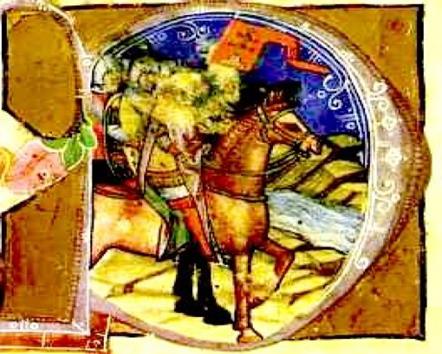 HISTÓRIAI TOTÓ Karikázd be a helyes válaszok betűjelét! Uralkodónk, II. András melyik feleségét gyilkolták meg 1213-ban? a, Courtenay Jolántát    b, Estei Beatrixot   c, Meráni Gertrúdot Ki mondott ki egyházi tilalmat Magyarországra 1232-ben? a, III. Honorius pápa   b, Róbert esztergomi érsek  c, Anonymus Az Aranybulla melyik pontja említi először a vendégeket (hospeseket)? a, Az első   b, A huszonharmadik   c, A tizenegyedik Az Aranybulla alapján a fiú utód nélkül meghalt szerviens birtokainak mekkora része száll mindenképpen a lányára? a, negyede   b, harmada  c, fele Hol temették el II. András királyt? a, Fehérváron  b, a pilisi cisztercita monostorban  c, Az egresi cisztercita monostorban Mekkora volt egy magyar márka súlya a 13. században?             a, 233,35 gramm    b, 447,23 gramm    c, 76,8 gramm Melyik híres lovagrendet fogadta be II. András az ország délkeleti részének védelme érdekében?            a, Johannita (Máltai) Lovagrendet   b, Német (Teuton) Lovagrendet             c, Templomos Lovagrendet Melyik keresztes hadjáratban vitézkedett II. András?a, Az ötödikben   b, A negyedikben   c, A harmadikban Mivel vádolta sógornője, Aragóniai Konstancia II. Andrást? a, királygyilkossággal    b, pogány életmóddal  c, vagyona és kincsei elrablásával Ki festette az Imre király elfogja lázadó testvérét, Endrét (II. Andrást) című alkotást? a, Than Mór    b, Csontváry Kosztka Tivadar  c, Munkácsy Mihály Hogyan nevezték a II. András által bevezetett kormányzást, politikai rendszert? a, anarchia     b, új berendezkedés   c, Andreanum Melyik kifejezés nem a középkori Magyarországon élő muszlim vallásúakra utal? a, böszörmény   b, izmaelita   c, janicsárKatona József drámája szerint ki gyilkolta meg II. András első feleségét? a, Bánk bán       c, Petur bán    d, TiborcXIII+I. Az 1222-es Aranybulla hét eredeti példányából mennyi maradt fenn napjainkra? a, négy     b, egyetlenegy sem   c, mindössze egy példány 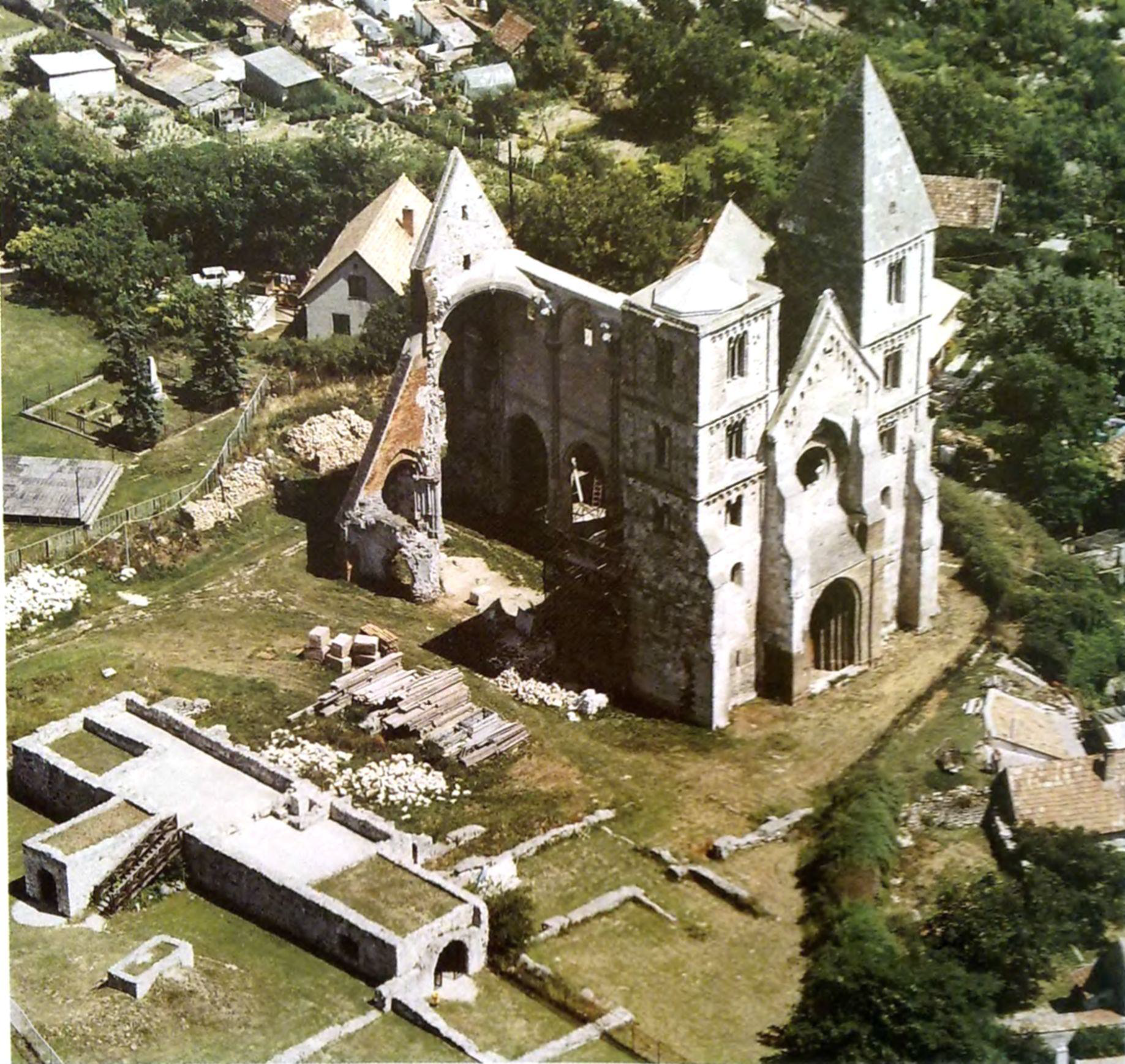 Felhasznált irodalom Javasolt a felkészüléshez, feladatok elkészítéséhez Aranybulla, amit a király akart https://www.youtube.com/watch?v=OMAkZU6tknYKoronázás Székesfehérváron (II. András megkoronázása)https://www.youtube.com/watch?v=zHjtCHycQWghttps://aranybulla800.parlament.hu/az-aranybulla-szovege(fordítások, Érszegi Géza 1990-es változat pdf formátum 3 oldal)Magyarország története 4. Zsoldos Attila: Nagy uralkodók és kiskirályok a 13. században (Kossuth Könyvkiadó 2009) 9-40. oldal Történelem tankönyv 5. osztály 123-125. oldal (OH-TOR05TB)  Beküldési határidő: 2024. március 25. (hétfő)Az eredmények olvashatóak lesznek az iskola honlapján, a megadott email címekre is küldök róluk tájékoztatást. Eredményhirdetés: 2024. április 12. (péntek)-a díjazott csapatok meghívást kapnak!Az elkészített feladatsor beküldhető személyesen (az iskola portáján) vagy postai úton Győri SZC Bolyai János Általános Iskola 9200 Mosonmagyaróvár Régi Vámház tér 6./Szabó Zoltán/ címre, vagy online napoleon4@gmail.com (Szabó Zoltán) email címre.SOK SIKERT KÍVÁNOK A FELADATOK MEGOLDÁSÁHOZ!12345678910